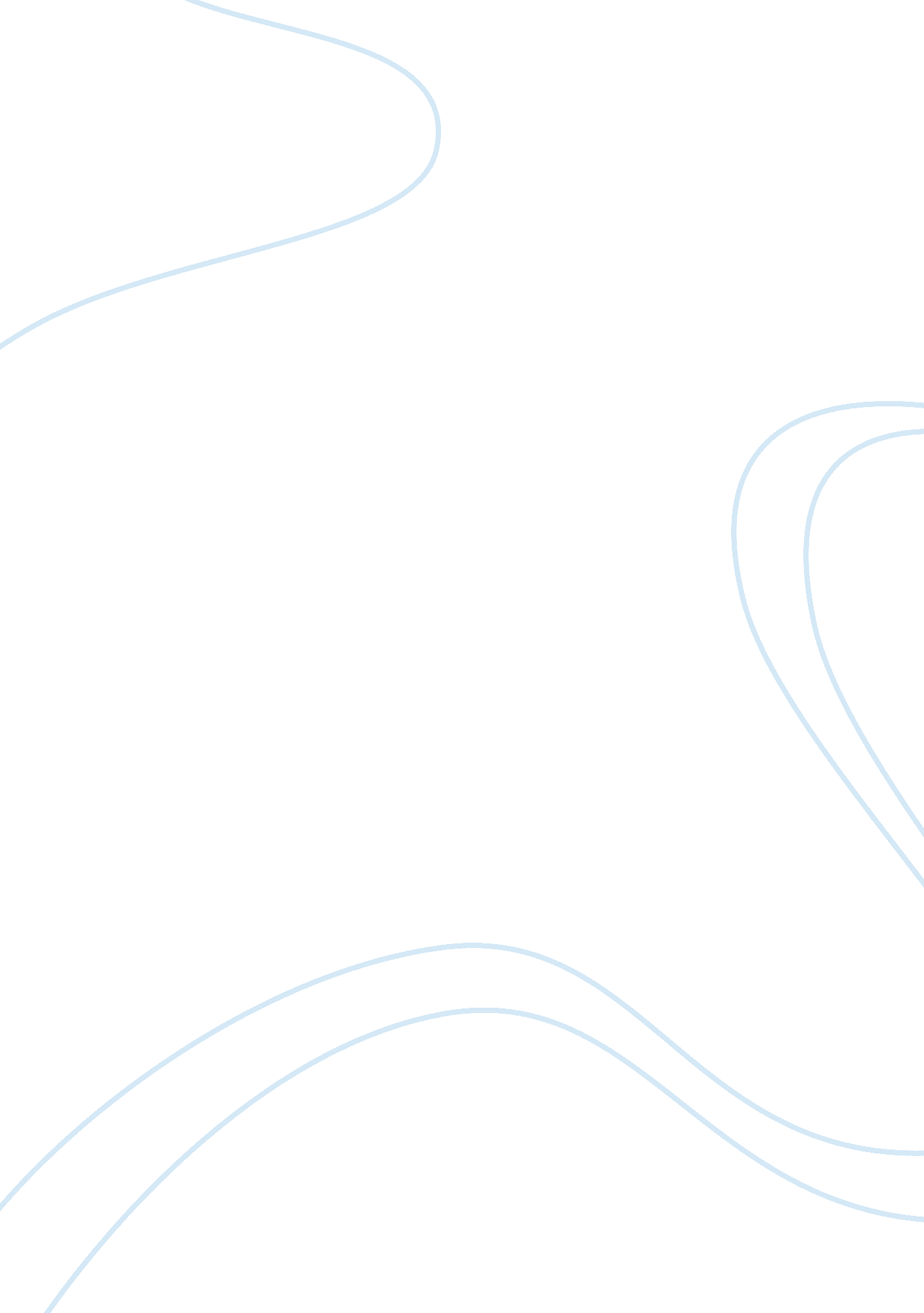 Analysis of guidance regarding marijuana enforcement.memorandum for all united st...Politics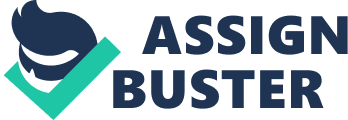 ﻿ 
Title: Review and Reflection Paper 
Abstract 
This is a review and reflection paper of a memorandum that is in support of a previous memorandum issued under the Controlled Substances Act (CSA). 
Review and Reflection Paper 
The article is about a guidance reinforcement paper or a memorandum that is in support of a previous memorandum that was issued under the Controlled Substances Act (CSA). A list of marijuana related behaviors, or enforcement priorities, has been given. The Department of Justice continues to guard these behaviors through prevention of revenue going to marijuana selling industry and the related conduct (Cole, 2013). Prosecutors have been encouraged to execute all necessary actions to prevent marijuana trafficking. In cases where marijuana possession, production and distribution has been authorized, the state law enforcement agencies must make sure that this authorization does not pose any threat to public safety. The article supports a very strict reinforcement action plan that should back up all previous laws related to marijuana prohibition. 
I believe that fighting the businesses of drugs is an expensive scuffle. It weighs heavily on the government’s budget when the drug dealers have to be caught, proceedings have to be held, and then the jailing procedures have to be followed. I believe that it is very important to carry out such steps that combat illegal marijuana business because of the occurrence of marijuana related conduct as described in the given memorandum. Although it has been proved that marijuana is less harmful than many legal and illegal drugs, still it is not free of risks. It does have some bad effects on the consumer’s health, and gets him addicted to it. Addiction of drugs deprives the consumer of his free will, and he is not able to make wise decisions in his life because his senses get controlled by drugs. Although it is not fatal, yet it is a drug, and drugs are not good for health. A state is held responsible for everything it offers to its people, and it cannot get involved in the production and marketing of such things that are considered indecent and immoral by general people. 
The memorandum mentioned here specifically talks about regulation of conduct of those business sectors which have been authorized the possession and distribution of marijuana. I believe that it is a very important issue, as there can always be a hitch in the system, or a leakage from where marijuana may get into the hands of the system. Without proper regulation and check-and-balance system, it is not possible to restrict marijuana only to the authorized industry. Hence, state should enforce the regulation of marijuana authorization. This will not only discourage marijuana trafficking, but also would ensure public safety at the same time. 
This memorandum is an important back-up document for the prosecutors and the regulatory authorities. I believe that it is a crucial step toward banning drugs from the society, especially for youngsters, as the enforcement priorities specifically mentions that law enforcement regarding marijuana is important so that the minors do not get possession of it through any means. Without proper measures, minors are always at risk of adopting bad habits, and it is the responsibility of the state agencies to protect them from illegal drugs. 


References 
Cole, J. M. (2013). Guidance regarding marijuana enforcement. Memorandum for all United States Attorneys. Retrieved February 18, 2015, from http://www. justice. gov/iso/opa/resources/3052013829132756857467. pdf 